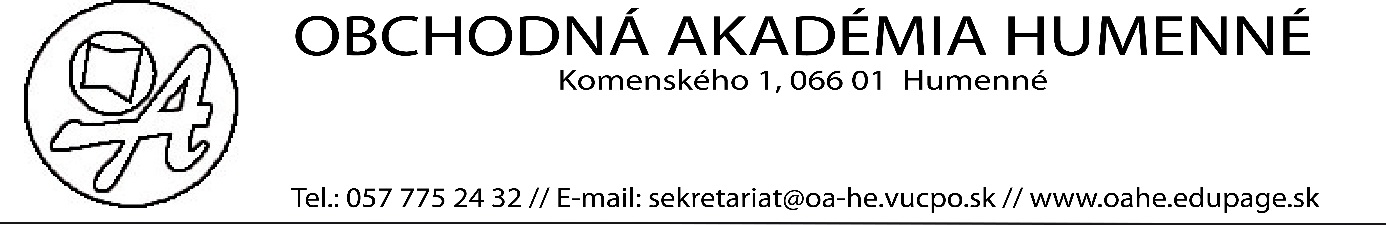 Aktivity počas akcie: Deň PSK – 23. 10. 2018Spoznaj významných ľudí v našom kraji - otvorená hodina OBN – prezentácia PSK, pozvaní poslanci PSK za mesto Humenné, spoločenská miestnosť OA HE, zodpovední: vyučujúci OBN, žiaci OA HE a pozvaní žiaci zo stredných škôl v HE Finančne gramotný študent PSK – súťaž pre žiakov,  zodpovení: vedúca predmetovej komisie odborných predmetov a kooridnátorka pre finančnú gramotnosť Vystúpenie pre seniorov – DSS, Mierova 60,  Humenné, zodpovedná koordinátorka ŽŠR a vybraní žiaciNávšteva knižnice: literárne pásmo o spisovateľovi V. Pankovčinovi – vyučujúci SJL a vybraní žiaciIng. Alena Židová, riaditeľka školy